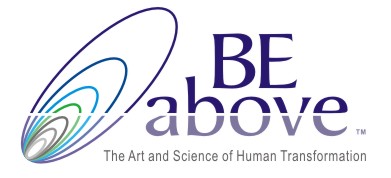 The Art of Getting What You Want – Experience and Form The trick is to learn an unwavering focus upon your desired “end result”— the feeling, your completed dream, the experience, the finish line—without insisting upon or even contemplating its means of attainment, no matter how logical, obvious or tempting it may seem.www.BeaboveLeadership.com
Experience FormLEVEL OF EFFECTIVENESS: 4+LEVEL OF EFFECTIVENESS: 1-3We create it with our five senses and often with our sixth sense (intuition)We look at job title, location, factsWe connect to the feelings, we imagineWe are attached to the outcome and focus on the  “HOW”There is no attachment to time, to the “how” or as to “what” it will show upWe are attached to the actual thing - the formIt is about what I want - the feeling, the experience, not how (or when) I will get itWe worry about the timetable and the to do list“If I don’t get this, something even better will show up”“If I don’t get this, it will be bad” or “What am I going to do if….?”We trust – we receive everything with trustWe are addicted to control and the need to know for sureWe co-create with spirit and take inspired action from thereWe focus on do-do-do- we drive it, and try to force itWe believe in it without seeing it (yet)We need evidence to believe in itWe focus on the feeling, trusting that the outcome/goal will be aligned with feelingWe focus on the outcome/the goal and hope that the feeling will be alignedWe are present in the here and now, and focus our energy inwardsWe live in the past or present, scattering our energy outward